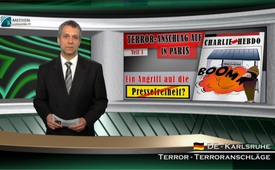 Terreuraanslag op “Charlie Hebdo” in Parijs (Deel 1) – Een aanval op de persvrijheid?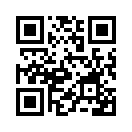 Op 7 januari 2015 zijn twee zwaarbewapende, vermomde en goed opgeleide amok-schutters binnengedrongen in de redactiekantoren van het satirische tijdschrift “Charlie Hebdo” in Parijs en zij hebben 12 mensen geëxecuteerd – waaronder 8 journalisten en 2 politieagenten. De Franse president François Hollande sprak over een terroristische daad en de westerse massamedia spreken in bloc over een letterlijke “aanval op de persvrijheid”.Geachte dames en heren, goede avond en hartelijk welkom bij ons mediacommentaar –

Op 7 januari 2015 zijn twee zwaarbewapende, vermomde en goed opgeleide amok-schutters binnengedrongen in de redactiekantoren van het satirische tijdschrift “Charlie Hebdo” in Parijs en zij hebben 12 mensen geëxecuteerd – waaronder 8 journalisten en 2 politieagenten. De Franse president François Hollande sprak over een terroristische daad en de westerse massamedia spreken in bloc over een letterlijke “aanval op de persvrijheid”.

Het satirische tijdschrift “Charlie Hebdo” stond erom bekend, dat het geen grenzen kende, als het erom ging de Islam of de Katholieke Kerk te beledigen. In 2006 drukte Charlie Hebdo de fel omstreden Deense karikaturen van Mohammed af. Hebdo had toen al talloze processen met de Katholieke Kerk uitgevochten. Ondanks alle verontwaardiging over de aanslag, was er ook kritiek op het tijdschrift zelf. In de Britse “Financial Times” schrijft hoofdredacteur Tony Barber over de “onverantwoordelijkheid” van dit satirische blad.

Wat “persvrijheid” betreft, waarvoor onze pers zich nu zo fel inzet, schijnt zij het in andere gevallen NIET zo nauwkeurig te nemen. Toen bv. in 2013 de Stuttgarter Zeitung een karikatuur publiceerde van de Israëlische premier Netanjahu, met de uitspraak dat hij door zijn politiek het vredesproces met de Palestijnen zou vergiftigen, hagelde het zeer  hevige protesten. De Israëlische ambassade betichtte toen de karikatuur als “antisemitisch” zodat de Stuttgarter Zeitung vervolgens moest inbinden en haar spijt uitsprak over die publicatie.

Gaat het daarentegen om de Islam, dan zijn onze media schijnbaar niet zo fijngevoelig ingesteld  voor de gevoelens van de lezers. Charlie Hebdo werd van alle kanten opgeroepen onverminderd door te gaan. Ondanks de terreuraanslag moet volgende week al de volgende uitgave verschijnen met een oplage van één miljoen exemplaren in plaats van 60.000: dit is een stijging van de oplage met 1666 procent!! 
Gelijkaardige waarnemingen doen we echter niet alleen met betrekking tot de “persvrijheid”, maar ook met de “artistieke vrijheid”. Hoe zag het er bijvoorbeeld uit met de artistieke vrijheid van Günter Grass, toen hij het waagde met een gedicht de politiek van de Israëlische regering te bekritiseren?  Diezelfde Duitse media die instaan voor persvrijheid als het gaat om de Islam, bekritiseerden Grass op een kwalijke manier en hij werd uitgescholden als “antisemiet”. 

Waarom wordt er met twee maten gemeten, wanneer het bv. om andere religies of andere landen gaat? Persvrijheid, artistieke vrijheid – vrijheid – schijnt een heel individueel gekleurd begrip te zijn, al naar gelang wie bericht en over wie wordt bericht.

We willen in de volgende zending nagaan of het bij de aanslag op Charlie Hebdo in Parijs echt om een terreuraanslag van Islamitische fundamentalisten ging, of dat het wellicht eens te meer zou kunnen gaan om een operatie “onder valse vlag”.
Hiermee neem ik afscheid van u en geef door aan de studio ….door Daniel D.Bronnen:www.heise.de/newsticker/meldung/Terror-Anschlag-in-Paris-De-Maiziere-fuer-Loeschung-von-Youtube-Videos-2513252.html
http://alles-schallundrauch.blogspot.ch/2015/01/frankreich-wer-wind-sat-wird-sturm.html
http://alles-schallundrauch.blogspot.ch/2015/01/die-offizielle-charlie-hebdo-story.htmlDit zou u ook kunnen interesseren:---Kla.TV – Het andere nieuws ... vrij – onafhankelijk – ongecensureerd ...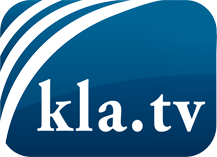 wat de media niet zouden moeten verzwijgen ...zelden gehoord van het volk, voor het volk ...nieuwsupdate elke 3 dagen vanaf 19:45 uur op www.kla.tv/nlHet is de moeite waard om het bij te houden!Gratis abonnement nieuwsbrief 2-wekelijks per E-Mail
verkrijgt u op: www.kla.tv/abo-nlKennisgeving:Tegenstemmen worden helaas steeds weer gecensureerd en onderdrukt. Zolang wij niet volgens de belangen en ideologieën van de kartelmedia journalistiek bedrijven, moeten wij er elk moment op bedacht zijn, dat er voorwendselen zullen worden gezocht om Kla.TV te blokkeren of te benadelen.Verbindt u daarom vandaag nog internetonafhankelijk met het netwerk!
Klickt u hier: www.kla.tv/vernetzung&lang=nlLicence:    Creative Commons-Licentie met naamgeving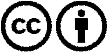 Verspreiding en herbewerking is met naamgeving gewenst! Het materiaal mag echter niet uit de context gehaald gepresenteerd worden.
Met openbaar geld (GEZ, ...) gefinancierde instituties is het gebruik hiervan zonder overleg verboden.Schendingen kunnen strafrechtelijk vervolgd worden.